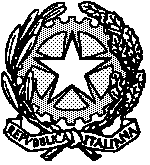 Ministero dell’istruzione, dell’università e della ricercaISTITUTO COMPRENSIVO DI CHIGNOLO POScuola dell’infanzia, Primaria e Secondaria di 1° gradoVia Marconi, 3 – 27013 Chignolo Po (PV) Tel. 0382 76007Codice Univoco: UF590D – Codice fiscale: 90005760187 – Codice Ministeriale: PVIC801001Email uffici: pvic801001@istruzione.it   PEC: pvic801001@pec.istruzione.it Sito web istituzionale: www.istitutocomprensivochignolopo.edu.itAlla Dirigente ScolasticaIC CHIGNOLO PORichiesta PC in comodato d’usoIl sottoscritto ________________________________________________________________Genitore dell’alunno/a __________________________________________________________Classe ______________ Plesso __________________________________________________ChiedeLa concessione in comodato d’uso gratuito di un PC fino al termine di sospensione delle attività didattiche a distanza. A tal fine acconsente al trattamento dei dai personali e sensibili ai sensi dell’art. 3 del Regolamento Europero 679/2016 e successive modificazioni e integrazioni e ai sensi della legge 445/2000 artt. 46 e 47, e consapevole che l’Istituzione Scolastica potrà effettuare accertamenti in merito alle dichiarazioni effettuateDichiaradi possedere i seguenti requisiti di precedenza (crociare ciò che interessa)Il dichiarante è altresì consapevole delle ripercussioni giuridiche e legali a fronte di dichiarazioni mendaciData, _______________	Firma	___________________________ISEE Reddito di Inclusione (NON superiore a 6000 euro)ISEE Reddito di cittadinanza (NON superiore a 9360 euro)ISEE per prestazioni di assistenza e agevolazioni (TRA 10.000 e 15.000 euro)non possedere altri dispositivinon disporre di connessione dati